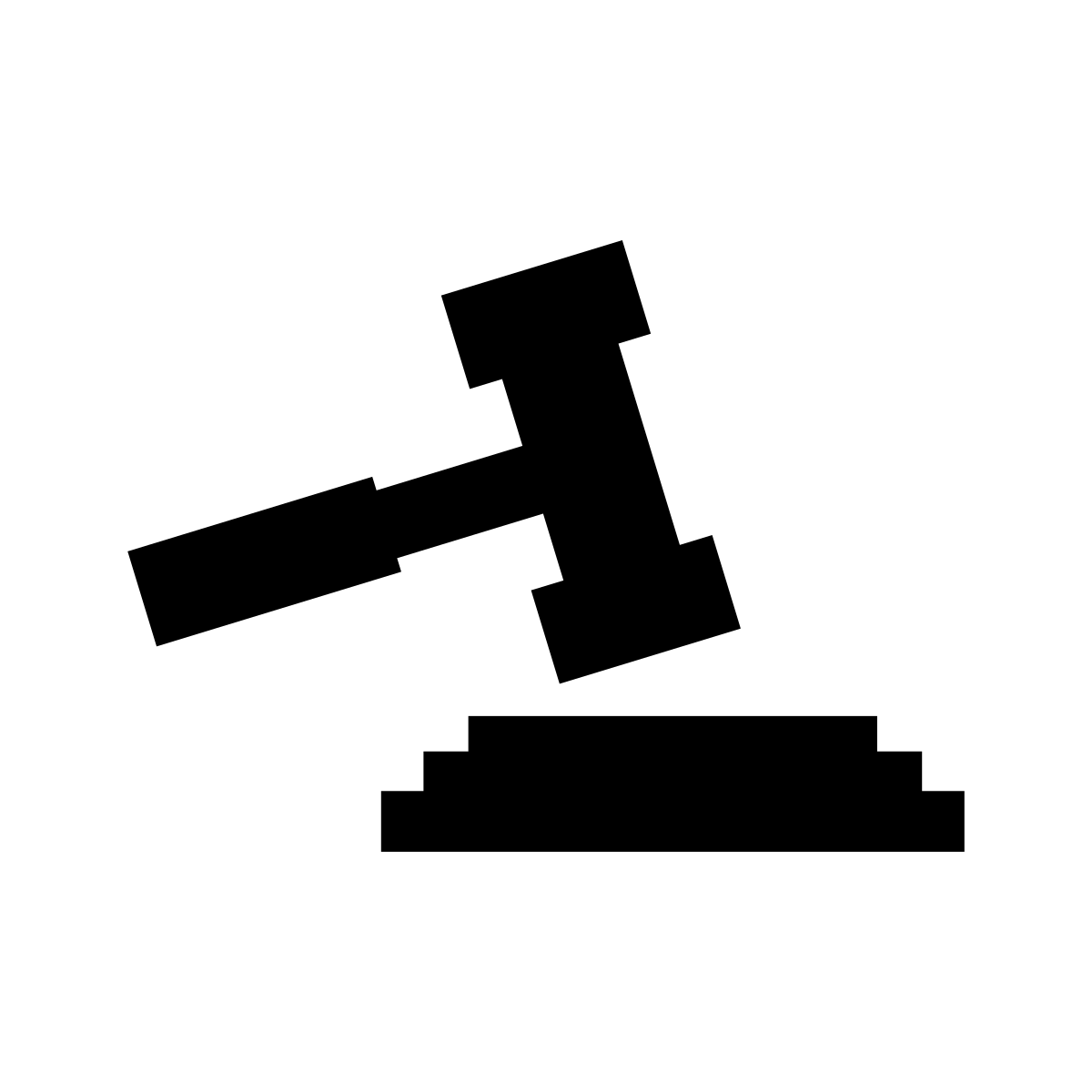 Krátké české zprávy: Politik dostal tři roky za sexuální násilí
Před poslechem:1. Pracujte se slovníkem. Tvořte věty s těmito výrazy. ▲ odsoudit někoho za něco ▲ dopustit se násilí ▲ zaplatit odškodné ▲ odsedět si trest ▲ psychická újma Při poslechu: 2. Vyberte, co je správně.1. Dominik Feri je bývalý poslanec politické strany TOP 09. 	b) novinář z nejčtenějších českých novin. 2. Feri byl odsouzený zakorupci a podplácení. 			b) znásilnění a pokus o znásilnění. 3. Ve vězení má Feri býtdva roky. 				b) tři roky. 4. Musí také zaplatit odškodné pro oběti. 		b) veřejně se omluvit. 5. Feri vinupřiznal. 					b) odmítl. Po poslechu:3. Spojte věty.1. Bývalý poslanec Dominik Feri			A. že se dopustil sexuálního násilí.2. Městský soud v Praze rozhodl,		B. odsedí tři roky.3. Je vinný ze dvou znásilnění a                           C.  obětem odškodné za psychickou újmu.4. Ve vězení si Feri 				D. že se k ženám nechoval vždycky správně. 5. musí také zaplatit				E. byl minulý týden odsouzený za znásilnění.6. Feri připustil, 					F. jednoho pokusu o něj.